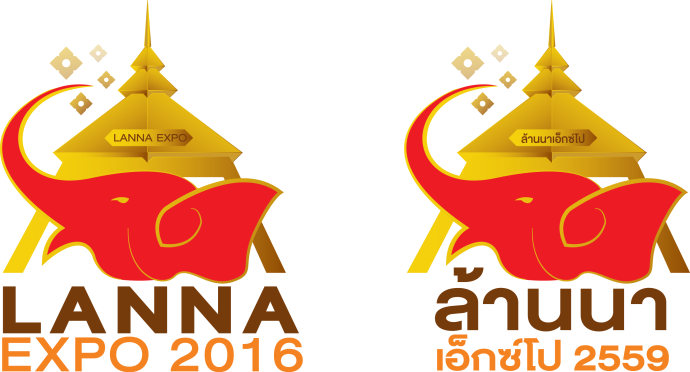 การจัดงาน Lanna Expo 2016 ของกลุ่มจังหวัดภาคเหนือตอนบน 1 (เชียงใหม่ ลำปาง ลำพูน แม่ฮ่องสอน)วันที่ 30 มิถุนายน - 6 กรกฎาคม 2559 ณ ศูนย์ประชุมและแสดงสินค้านานาชาติ เฉลิมพระเกียรติ 7 รอบ พระชนมพรรษา จังหวัดเชียงใหม่--------------------------------------------	กลุ่มจังหวัดภาคเหนือตอนบน 1 ประกอบไปด้วย จังหวัดเชียงใหม่ จังหวัดลำปาง จังหวัดลำพูน และจังหวัดแม่ฮ่องสอน ได้ร่วมกันจัดงาน Lanna Expo 2016 ภายใต้แนวคิด (Theme) Lanna…Endless Charm: Lanna Health and Wellness ระหว่างวันที่ 30 มิถุนายน – 6 กรกฎาคม 2559 ณ ศูนย์ประชุมและแสดงสินค้านานาชาติเฉลิมพระเกียรติ 7 รอบ พระชนมพรรษา จังหวัดเชียงใหม่ ซึ่งเป็นการบูรณาการกิจกรรมภายใต้โครงการกลุ่มจังหวัดภาคเหนือตอนบน 1 ประจำปีงบประมาณ พ.ศ. 2559 โดยการมีส่วนร่วมของภาคส่วนต่างๆภายในกลุ่มจังหวัดภาคเหนือตอนบน 1 ทั้งภาคราชการ ภาคธุรกิจเอกชน ภาคประชาชน และสถาบันการศึกษา 	1. วัตถุประสงค์การจัดงาน		1.1 เพื่อเชื่อมโยงและขยายมูลค่าการค้า การลงทุนของผู้ประกอบการเป้าหมายในกลุ่มจังหวัดภาคเหนือตอนบน 1		1.2 เพื่อส่งเสริมภาพลักษณ์ที่ดี และขยายโอกาสในการเผยแพร่ประชาสัมพันธ์สินค้า/บริการศักยภาพของกลุ่มจังหวัดภาคเหนือตอนบน 1		1.3 เพื่อส่งเสริมสนับสนุนวงจรด้านการค้าการลงทุนของกลุ่มจังหวัดภาคเหนือตอนบน 1 ให้มีความต่อเนื่องและยั่งยืนต่อไป 	2. รายละเอียดการจัดงาน		กิจกรรมภายในงาน ประกอบด้วย		2.1 การออกบูธในนามของจังหวัดเชียงใหม่ แม่ฮ่องสอน ลำปาง และลำพูน โดยการนำผลิตภัณฑ์ สินค้า และบริการที่เป็นจุดเด่นของจังหวัดมาจัดแสดงและจำหน่าย 		2.2 การออกบูธของสถานกงสุลใหญ่/สถานกงสุล/สถานกงสุลใหญ่กิตติมศักดิ์/สถานกงสุลกิตติมศักดิ์ต่างประเทศที่ตั้งอยู่ในพื้นที่กลุ่มจังหวัด	                                                             				/2.3 การจัดนิทรรศการ...-2-		2.3 การประชุม สัมมนาทางวิชาการ  การแสดงนิทรรศการ เผยแพร่ผลงานวิจัยซึ่งแสดงถึงศักยภาพของกลุ่มจังหวัดภาคเหนือตอนบน 1 ในด้านต่างๆ 		2.4 การสาธิตเชิงภูมิปัญญา วิถีชีวิต และการแสดงทางวัฒนธรรมของกลุ่มจังหวัดภาคเหนือตอนบน 1 และมินิคอนเสิร์ตของศิลปินชื่อดังทุกวัน	3. งบประมาณ		บูรณาการงบประมาณการจัดงานจากส่วนต่างๆ ดังนี้		3.1 งบประมาณจากโครงการกลุ่มจังหวัดภาคเหนือตอนบน 1 ประจำปีงบประมาณ พ.ศ.2559 		3.2 งบประมาณจากโครงการพัฒนาจังหวัดในพื้นที่ภาคเหนือตอนบน 1		3.3 งบประมาณประจำปกติ (Function) ของส่วนราชการในพื้นที่กลุ่มจังหวัดฯ 		3.4 งบประมาณของภาคส่วนต่างๆ อาทิ สำนักงานส่งเสริมการจัดประชุมและนิทรรศการ (สสปน.) (องค์การมหาชน) ภาคเอกชน สถาบันการศึกษา เป็นต้น 	4. ผลที่คาดว่าจะได้รับ  		4.1 สร้างรายได้ เพิ่มมูลค่าการค้า ก่อให้เกิดการขยายตัวทางเศรษฐกิจและกระจายรายได้สู่ชุมชน		4.2  กลุ่มจังหวัดภาคเหนือตอนบน 1 มีโอกาสในการเพิ่มศักยภาพการแข่งขันในเชิงรุก           ในระดับภูมิภาค และมีช่องทางในการเชื่อมโยงการค้าการลงทุนของกลุ่มจังหวัดภาคเหนือตอนบน 1 ไปสู่ประเทศคู่ค้าที่สำคัญในอนาคต		4.3 เพื่อกระชับความสัมพันธ์ที่ดีระหว่างกลุ่มจังหวัดภาคเหนือตอนบน 1 (เชียงใหม่ ลำปาง ลำพูน แม่ฮ่องสอน) กับสถานกงสุลใหญ่/สถานกงสุล/สถานกงสุลใหญ่กิตติมศักดิ์/สถานกงสุลกิตติมศักดิ์ต่างประเทศที่ตั้งอยู่ในพื้นที่กลุ่มจังหวัด		4.4 แผนงาน/กิจกรรม/โครงการของกลุ่มจังหวัดภาคเหนือตอนบน 1 ได้นำมาบูรณาการ      จัดงานร่วมกัน ลดความซ้ำซ้อนงาน และเกิดการใช้งบประมาณของทางราชการอย่างคุ้มค่า   	5. หน่วยงานที่รับผิดชอบ		5.1 กลุ่มจังหวัดภาคเหนือตอนบน 1 (เชียงใหม่ ลำปาง ลำพูน แม่ฮ่องสอน)		5.2 หน่วยงานเจ้าภาพโครงการกลุ่มจังหวัดภาคเหนือตอนบน 1		5.3 หน่วยงานภาคเอกชนในพื้นที่กลุ่มจังหวัดภาคเหนือตอนบน 		5.4 สำนักงานส่งเสริมการจัดประชุมและนิทรรศการ (สสปน.) (องค์การมหาชน)		5.5 สำนักบริหารยุทธศาสตร์กลุ่มจังหวัดภาคเหนือตอนบน 1----------------------------------------------------------สำนักบริหารยุทธศาสตร์กลุ่มจังหวัดภาคเหนือตอนบน 1โทรศัพท์ 053-112982 โทรสาร 053-112981E-mail: osmnorth1@gmail.com